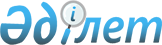 Об утверждении бюджета Ломоносовского сельского округа района имени Габита Мусрепова на 2024-2026 годыРешение маслихата района имени Габита Мусрепова Северо-Казахстанской области от 29 декабря 2023 года № 14-7
      Сноска. Вводится в действие с 01.01.2024 в соответствии с пунктом 6 настоящего решения.
      В соответствии со статьями 9-1, 75 Бюджетного кодекса Республики Казахстан, статьей 6 Закона Республики Казахстан "О местном государственном управлении и самоуправлении в Республике Казахстан", маслихат района имени Габита Мусрепова Северо-Казахстанской области РЕШИЛ:
      1. Утвердить бюджет Ломоносовского сельского округа района имени Габита Мусрепова на 2024-2026 годы согласно приложениям 1, 2 и 3 соответственно к настоящему решению, в том числе на 2024 год в следующих объемах:
      1) доходы – 244 797 тысяч тенге:
      налоговые поступления – 14 677 тысяч тенге;
      неналоговые поступления – 0;
      поступления от продажи основного капитала – 500 тысяч тенге;
      поступления трансфертов – 229 620 тысяч тенге; 
      2) затраты – 244 797 тысяч тенге; 
      3) чистое бюджетное кредитование – 0:
      бюджетные кредиты – 0;
      погашение бюджетных кредитов – 0; 
      4) сальдо по операциям с финансовыми активами – 0:
      приобретение финансовых активов – 0;
      поступления от продажи финансовых активов государства – 0;
      5) дефицит (профицит) бюджета – 0;
      6) финансирование дефицита (использование профицита) бюджета – 0:
      поступление займов – 0;
      погашение займов – 0;
      используемые остатки бюджетных средств – 0;
      2. Установить, что доходы бюджета Ломоносовского сельского округа на 2024 год формируются в соответствии со статьей 52-1 Бюджетного кодекса Республики Казахстан за счет следующих налоговых поступлений:
      1) индивидуального подоходного налога по доходам, подлежащим обложению самостоятельно физическими лицами, у которых на территории села расположено заявленное при постановке на регистрационный учет в органе государственных доходов:
      место нахождения – для индивидуального предпринимателя, частного нотариуса, частного судебного исполнителя, адвоката, профессионального медиатора;
      место жительства – для остальных физических лиц;
      2) налога на имущество физических лиц по объектам обложения данным налогом, находящимся на территории сельского округа;
      3) земельного налога на земли населенных пунктов с физических и юридических лиц по земельным участкам, находящимся на территории села;
      3-1) единого земельного налога;
      4) налога на транспортные средства:
      с физических лиц, место жительства которых находится на территории села;
      с юридических лиц, место нахождения которых, указываемое в их учредительных документах, располагается на территории села;
      4-1) плата за пользование земельными участками.
      3. Неналоговыми поступлениями в бюджет сельского округа являются:
      1) доходы от коммунальной собственности сельского округа (коммунальной собственности местного самоуправления);
      другие доходы от коммунальной собственности сельского округа (коммунальной собственности местного самоуправления);
      4. Поступлением в бюджет сельского округа от продажи основного капитала является:
      1) поступления от продажи земельных участков, за исключением поступлений от продажи земельных участков сельскохозяйственного назначения;
      5. Объем бюджетной субвенции, передаваемой из районного бюджета в бюджет Ломоносовского сельского округа, составляет 8 926 тысяч тенге.
      6. Настоящее решение вводится в действие с 1 января 2024 года. Бюджет на 2024 год Ломоносовского сельского округа района имени Габита Мусрепова Бюджет на 2025 год Ломоносовского сельского округа района имени Габита Мусрепова Бюджет на 2026 год Ломоносовского сельского округа района имени Габита Мусрепова
					© 2012. РГП на ПХВ «Институт законодательства и правовой информации Республики Казахстан» Министерства юстиции Республики Казахстан
				
      Председатель маслихата района имени Габита МусреповаСеверо-Казахстанской области 

С. Баумаганбетов
Приложение 1 к решениюмаслихата района имениГабита МусреповаСеверо-Казахстанской областиот 29 декабря 2023 года № 14-7
Категория
Класс
Подкласс
Наименование
Сумма
(тысяч тенге)
1. Доходы
244 797
1
Налоговые поступления
14 677
01
Подоходный налог
1 750
2
Индивидуальный
подоходный налог
1 750
04
Налоги на собственность
12 926
1
Налоги на имущество
230
3
Земельный налог
1 325
4
Налог на транспортные средства
6 871
5
Единый земельный налог
4 500
05
Внутренние налоги на товары,
работы и услуги
1
3
Поступления за использование
природных и других ресурсов
1
2
Неналоговые поступления
0
3
Поступления от продажи
основного капитала
500
03
Продажа земли и нематериальных
активов
500
1
Продажа земли
500
4
Поступления трансфертов
229 620
02
Трансферты из вышестоящих
органов государственного
управления
229 620
3
Трансферты из районного
(города областного значения)
бюджета
229 620
Функциональная
группа
Администратор
бюджетных программ
Программа
Наименование
Сумма
(тысяч
тенге)
2. Затраты
244 797
01
Государственные услуги общего характера
29 796
124
Аппарат акима города районного значения,
села, поселка,
сельского округа
29 796
001
Услуги по обеспечению деятельности акима
города районного значения, села, поселка,
сельского округа
29 796
07
Жилищно-коммунальное хозяйство
46 820
124
Аппарат акима города районного значения,
села, поселка, сельского округа
46 820
008
Освещение улиц в населенных пунктах
10 609
011
Благоустройство и озеленение
населенных пунктов
27 411
014
Организация водоснабжения
населенных пунктов
8 800
12
Транспорт и коммуникации
168 181
124
Аппарат акима города районного
значения,
села, поселка, сельского округа
168 181
045
Капитальный и средний ремонт
автомобильных
дорог в городах районного
значения селах, поселках,
сельских округах
168 181
3. Чистое бюджетное кредитование
0
Бюджетные кредиты
0
Погашение бюджетных кредитов
0
4. Сальдо по операциям с
финансовыми активами
0
Приобретение финансовых активов
0
Поступления от продажи
финансовых активов
государства
0
5. Дефицит (профицит) бюджета
0
6. Финансирование дефицита
(использование профицита) бюджета
0
Поступление займов
0
Погашение займов
0
Используемые остатки
бюджетных средств
0Приложение 2 к решениюмаслихата района имени Габита Мусрепова Северо-Казахстанской области от29 декабря 2023 года №14-7
Категория
Класс
Подкласс
Наименование
Сумма (тысяч тенге)
1. Доходы
25 791
1
Налоговые поступления
15 705
01
Подоходный налог
1 873
2
Индивидуальный подоходный налог
1 873
04
Налоги на собственность
13 831
1
Налоги на имущество
246
3
Земельный налог
1 418
4
Налог на транспортные средства
7 352
5
Единый земельный налог
4 815
05
Внутренние налоги на товары, работы и услуги
1
3
Поступления за использование природных и других ресурсов
1
2
Неналоговые поступления
0
3
Поступления от продажи основного капитала
535
03
Продажа земли и нематериальных активов
535
1
Продажа земли
535
4
Поступления трансфертов
9 551
02
Трансферты из вышестоящих органов государственного управления
9 551
3
Трансферты из районного (города областного значения) бюджета
9 551
Функциональная
группа
Администратор
бюджетных программ
Программа
Наименование
Сумма (тысяч
тенге)
2. Затраты
25 791
01
Государственные услуги общего характера
25 791
124
Аппарат акима города районного значения, села, поселка, сельского округа
25 791
001
Услуги по обеспечению деятельности акима города районного значения, села, поселка, сельского округа
25 791
3. Чистое бюджетное кредитование
0
Бюджетные кредиты
0
Погашение бюджетных кредитов
0
4. Сальдо по операциям с финансовыми активами
0
Приобретение финансовых активов
0
Поступления от продажи финансовых активов государства
0
5. Дефицит (профицит) бюджета
0
6. Финансирование дефицита (использование профицита) бюджета
0
Поступление займов
0
Погашение займов
0
Используемые остатки бюджетных средств
0Приложение 3 к решениюмаслихата района имени Габита Мусрепова Северо-Казахстанской области от 29 декабря 2023 года № 14-7
Категория
Класс
Подкласс
Наименование
Сумма (тысяч тенге)
1. Доходы
27 595
1
Налоговые поступления
16 804
01
Подоходный налог
2 004
2
Индивидуальный подоходный налог
2 004
04
Налоги на собственность
14 799
1
Налоги на имущество
263
3
Земельный налог
1 517
4
Налог на транспортные средства
7 867
5
Единый земельный налог
5 152
05
Внутренние налоги на товары, работы и услуги
1
3
Поступления за использование природных и других ресурсов
1
2
Неналоговые поступления
0
3
Поступления от продажи основного капитала
572
03
Продажа земли и нематериальных активов
572
1
Продажа земли
572
4
Поступления трансфертов
10 219
02
Трансферты из вышестоящих органов государственного управления
10 219
3
Трансферты из районного (города областного значения) бюджета
10 219
Функциональная
группа
Администратор
бюджетных программ
Программа
Наименование
Сумма (тысяч
тенге)
2. Затраты
27 595
01
Государственные услуги общего характера
27 595
124
Аппарат акима города районного значения, села, поселка, сельского округа
27 595
001
Услуги по обеспечению деятельности акима города районного значения, села, поселка, сельского округа
27 595
3. Чистое бюджетное кредитование
0
Бюджетные кредиты
0
Погашение бюджетных кредитов
0
4. Сальдо по операциям с финансовыми активами
0
Приобретение финансовых активов
0
Поступления от продажи финансовых активов государства
0
5. Дефицит (профицит) бюджета
0
6. Финансирование дефицита (использование профицита) бюджета
0
Поступление займов
0
Погашение займов
0
Используемые остатки бюджетных средств
0